Child Sexual Exploitation Screening Tool                                                                                                                        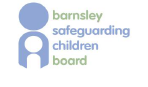 V. 1 Reviewed BSCB May 2016Child Sexual Exploitation Multi-Agency TeamThe purpose of the tool is to enable professionals to assess a child’s level of risk of child sexual exploitation (CSE) in a quick and consistent manner. The screening tool can be applied to all children (male and female) under the age of 18 years and is to be used by anyone who has a concern that a child may be being sexually exploited.Important points to remember when considering CSE:Both girls and boys can be victims of child sexual exploitation and are equally vulnerable.The coercer(s) and perpetrator(s) are usually an adult(s), but children and young people can also act in a sexually abusive way towards other young people or exert power e.g. group/gang members of either gender.Children and young people may exchange or sell sex as a result of constrained choices such as poverty, isolation and historic abuse.Although it is rare, parents/carers may be involved in the sexual exploitation of their children.Groups of children and multiple perpetrators may be involved (organised abuse).No child under 13 years should be assessed as Low Risk if behaviours indicate a risk of CSE.Children with additional needs require special consideration up to the age of 21 years.No child with a learning disability should be assessed as Low Risk if behaviours indicate involvement in or risk of CSE.Be aware: disclosure of information by the child may take time and evident risks may only emerge during ongoing assessment, support and interventions with the child and/or family.Guidance on the use of the screening tool1. 	Completion of the Screening Tool by the professional identifying the concerns should involve liaison with other agencies to ensure that there is multiagency Information sharing and support.2.	The screening tool is intended to assist the exercise of professional judgment by assisting professionals to consider the risk of harm to a child. Professionals are encouraged to go beyond the child’s presenting behaviour e.g. missing episodes and to explore what else might be going on for this child/young person.3. 	If a child presents with one indicator, action is required. Early intervention improves the chances of positive outcomes. One indicator is unlikely to require Children’s Social Work Services or specialist services intervention unless it is a Significant Risk category.4. 	Assessing or screening for child sexual exploitation should not be seen as a one off event. Young people can move very quickly between risk categories, therefore regular assessment should be undertaken using the Screening Tool. Any escalation of risk should be dealt with in accordance with procedures.5. 	Using the CSE Multi-agency Threshold Descriptors alongside the Screening tool will determine which level of intervention is required dependant on the assessed level of risk.6. 	Disruption and prosecution of perpetrator/s is also of significant importance therefore, any information which comes to light about the victim/s or 	Perpetrator/s (however insignificant this may seem) should be passed on to the Police.IMMEDIATE SAFEGUARDING CONCERNS: If you are concerned that a child or young person is at immediate risk of harm then you should dial ‘999’ and tell the Police. If you have any information which might help protect a child you should dial ‘101’.Page 1 of 5Child Sexual Exploitation Screening ToolChild Sexual Exploitation Multi-Agency TeamPage 2 of 5Page 4 of 5Page 5 of 5Details of Person Completing the Screening ToolDetails of Person Completing the Screening ToolDetails of Person Completing the Screening ToolDetails of Person Completing the Screening ToolNameTelephone NumberOrganisation/RoleE Mail AddressPersonal Details of Child/Young PersonPersonal Details of Child/Young PersonPersonal Details of Child/Young PersonPersonal Details of Child/Young PersonFamily NameAddressFirst Name (s)AddressMiddle Name (s)AddressGenderAddressDate of Birth(dd/mm/yy)Post CodeCCM No(CYPS Only)School/Education SettingSocial Care Case LevelAssessment Date(dd/mm/yy)EthnicityAge at Time of AssessmentPerpetrators DetailsPerpetrators DetailsPerpetrators DetailsPerpetrators DetailsPerpetrators DetailsPerpetrators DetailsPerpetrators DetailsPerpetrators DetailsFamily NameFirst Name (s)Middle Name (s)Alternative NameDate of BirthGenderEthnicityAgeRisk AssessmentSignificant Risk (select all appropriate options)Significant Risk (select all appropriate options)Significant Risk (select all appropriate options)Significant Risk (select all appropriate options)Significant Risk (select all appropriate options)Significant Risk (select all appropriate options)Significant Risk (select all appropriate options)Significant Risk (select all appropriate options)Significant Risk (select all appropriate options)Significant Risk (select all appropriate options)Significant Risk (select all appropriate options)Significant Risk (select all appropriate options)Significant Risk (select all appropriate options)Significant Risk (select all appropriate options)Significant Risk (select all appropriate options)Significant Risk (select all appropriate options)Significant Risk (select all appropriate options)Significant Risk (select all appropriate options)Significant Risk (select all appropriate options)Significant Risk (select all appropriate options)Significant Risk (select all appropriate options)Significant Risk (select all appropriate options)Significant Risk (select all appropriate options)Significant Risk (select all appropriate options)Significant Risk (select all appropriate options)Significant Risk (select all appropriate options)Significant Risk (select all appropriate options)Significant Risk (select all appropriate options)Significant Risk (select all appropriate options)Significant Risk (select all appropriate options)Significant Risk (select all appropriate options)Previous Victim of CSEPrevious Victim of CSEPrevious Victim of CSEPrevious Victim of CSEPrevious Victim of CSEUnexplained gifts or additional mobile phonesUnexplained gifts or additional mobile phonesUnexplained gifts or additional mobile phonesUnexplained gifts or additional mobile phonesUnexplained gifts or additional mobile phonesUnexplained gifts or additional mobile phonesUnexplained gifts or additional mobile phonesVisiting hotels with adultsVisiting hotels with adultsVisiting hotels with adultsVisiting hotels with adultsVisiting hotels with adultsVisiting hotels with adultsVisiting night clubs with adultsVisiting night clubs with adultsVisiting night clubs with adultsVisiting night clubs with adultsVisiting night clubs with adultsVisiting night clubs with adultsVisiting night clubs with adultsRecruiting Others into Exploitative SituationsRecruiting Others into Exploitative SituationsRecruiting Others into Exploitative SituationsRecruiting Others into Exploitative SituationsRecruiting Others into Exploitative SituationsMeeting known or unknown adults inappropriately Meeting known or unknown adults inappropriately Meeting known or unknown adults inappropriately Meeting known or unknown adults inappropriately Meeting known or unknown adults inappropriately Meeting known or unknown adults inappropriately Meeting known or unknown adults inappropriately Being groomed to meet via the internetBeing groomed to meet via the internetBeing groomed to meet via the internetBeing groomed to meet via the internetBeing groomed to meet via the internetBeing groomed to meet via the internetTransported from town to town for sexual activity with adultsTransported from town to town for sexual activity with adultsTransported from town to town for sexual activity with adultsTransported from town to town for sexual activity with adultsTransported from town to town for sexual activity with adultsTransported from town to town for sexual activity with adultsTransported from town to town for sexual activity with adultsClothes/phones/moneyjewellery/drugs/cigarettesClothes/phones/moneyjewellery/drugs/cigarettesClothes/phones/moneyjewellery/drugs/cigarettesClothes/phones/moneyjewellery/drugs/cigarettesClothes/phones/moneyjewellery/drugs/cigarettesOver sexualised appearanceOver sexualised appearanceOver sexualised appearanceOver sexualised appearanceOver sexualised appearanceOver sexualised appearanceOver sexualised appearanceAssociating with known CSE perpetrators or victimsAssociating with known CSE perpetrators or victimsAssociating with known CSE perpetrators or victimsAssociating with known CSE perpetrators or victimsAssociating with known CSE perpetrators or victimsAssociating with known CSE perpetrators or victimsPresence at hot spot CSE areas such as taxi ranks bus stations off licences and take awayPresence at hot spot CSE areas such as taxi ranks bus stations off licences and take awayPresence at hot spot CSE areas such as taxi ranks bus stations off licences and take awayPresence at hot spot CSE areas such as taxi ranks bus stations off licences and take awayPresence at hot spot CSE areas such as taxi ranks bus stations off licences and take awayPresence at hot spot CSE areas such as taxi ranks bus stations off licences and take awayPresence at hot spot CSE areas such as taxi ranks bus stations off licences and take awayInformation of direct involvement in CSE from reliable sourcesInformation of direct involvement in CSE from reliable sourcesInformation of direct involvement in CSE from reliable sourcesInformation of direct involvement in CSE from reliable sourcesInformation of direct involvement in CSE from reliable sourcesEngaging in sexual activities with adults or with peers at young ageEngaging in sexual activities with adults or with peers at young ageEngaging in sexual activities with adults or with peers at young ageEngaging in sexual activities with adults or with peers at young ageEngaging in sexual activities with adults or with peers at young ageEngaging in sexual activities with adults or with peers at young ageEngaging in sexual activities with adults or with peers at young agePresence or  frequenting red light areasPresence or  frequenting red light areasPresence or  frequenting red light areasPresence or  frequenting red light areasPresence or  frequenting red light areasPresence or  frequenting red light areasPresence at hot spot CSE areas such as taxi ranks bus stations off licences and take awayPresence at hot spot CSE areas such as taxi ranks bus stations off licences and take awayPresence at hot spot CSE areas such as taxi ranks bus stations off licences and take awayPresence at hot spot CSE areas such as taxi ranks bus stations off licences and take awayPresence at hot spot CSE areas such as taxi ranks bus stations off licences and take awayPresence at hot spot CSE areas such as taxi ranks bus stations off licences and take awayPresence at hot spot CSE areas such as taxi ranks bus stations off licences and take awayComments:Comments:Comments:Comments:Comments:Comments:Comments:Comments:Comments:Comments:Comments:Comments:Comments:Comments:Comments:Comments:Comments:Comments:Comments:Comments:Comments:Comments:Comments:Comments:Comments:Comments:Comments:Comments:Comments:Comments:Comments:Strong Indicators of CSE (select all appropriate options)Strong Indicators of CSE (select all appropriate options)Strong Indicators of CSE (select all appropriate options)Strong Indicators of CSE (select all appropriate options)Strong Indicators of CSE (select all appropriate options)Strong Indicators of CSE (select all appropriate options)Strong Indicators of CSE (select all appropriate options)Strong Indicators of CSE (select all appropriate options)Strong Indicators of CSE (select all appropriate options)Strong Indicators of CSE (select all appropriate options)Strong Indicators of CSE (select all appropriate options)Strong Indicators of CSE (select all appropriate options)Strong Indicators of CSE (select all appropriate options)Strong Indicators of CSE (select all appropriate options)Strong Indicators of CSE (select all appropriate options)Strong Indicators of CSE (select all appropriate options)Strong Indicators of CSE (select all appropriate options)Strong Indicators of CSE (select all appropriate options)Strong Indicators of CSE (select all appropriate options)Strong Indicators of CSE (select all appropriate options)Strong Indicators of CSE (select all appropriate options)Strong Indicators of CSE (select all appropriate options)Strong Indicators of CSE (select all appropriate options)Strong Indicators of CSE (select all appropriate options)Strong Indicators of CSE (select all appropriate options)Strong Indicators of CSE (select all appropriate options)Strong Indicators of CSE (select all appropriate options)Strong Indicators of CSE (select all appropriate options)Strong Indicators of CSE (select all appropriate options)Strong Indicators of CSE (select all appropriate options)Strong Indicators of CSE (select all appropriate options)Considerable change in school performance / attendance/behaviourConsiderable change in school performance / attendance/behaviourMultiple callers to address Multiple callers to address Multiple callers to address Multiple callers to address Multiple callers to address Multiple callers to address Receiving calls/text from unknown person/additional unexplained mobile phone or other mobile deviceReceiving calls/text from unknown person/additional unexplained mobile phone or other mobile deviceReceiving calls/text from unknown person/additional unexplained mobile phone or other mobile deviceReceiving calls/text from unknown person/additional unexplained mobile phone or other mobile deviceReceiving calls/text from unknown person/additional unexplained mobile phone or other mobile deviceReceiving calls/text from unknown person/additional unexplained mobile phone or other mobile deviceReceiving calls/text from unknown person/additional unexplained mobile phone or other mobile deviceReceiving calls/text from unknown person/additional unexplained mobile phone or other mobile deviceReceiving calls/text from unknown person/additional unexplained mobile phone or other mobile deviceSelf-harming and/or suicide tendencies/Substance misuse Self-harming and/or suicide tendencies/Substance misuse Self-harming and/or suicide tendencies/Substance misuse Self-harming and/or suicide tendencies/Substance misuse Self-harming and/or suicide tendencies/Substance misuse Self-harming and/or suicide tendencies/Substance misuse Self-harming and/or suicide tendencies/Substance misuse Self-harming and/or suicide tendencies/Substance misuse Self-harming and/or suicide tendencies/Substance misuse Association with other victims of CSEAssociation with other victims of CSEMultiple boyfriends / girlfriendsMultiple boyfriends / girlfriendsMultiple boyfriends / girlfriendsMultiple boyfriends / girlfriendsMultiple boyfriends / girlfriendsMultiple boyfriends / girlfriendsSexualised risk taking including internetSexualised risk taking including internetSexualised risk taking including internetSexualised risk taking including internetSexualised risk taking including internetSexualised risk taking including internetSexualised risk taking including internetSexualised risk taking including internetSexualised risk taking including internetInvolvement in crime or anti social behaviourInvolvement in crime or anti social behaviourInvolvement in crime or anti social behaviourInvolvement in crime or anti social behaviourInvolvement in crime or anti social behaviourInvolvement in crime or anti social behaviourInvolvement in crime or anti social behaviourInvolvement in crime or anti social behaviourInvolvement in crime or anti social behaviourSTI or emergency hormonal contraceptionSTI or emergency hormonal contraceptionForming relationships via internetForming relationships via internetForming relationships via internetForming relationships via internetForming relationships via internetForming relationships via internetMissing or Absent From Home episodesMissing or Absent From Home episodesMissing or Absent From Home episodesMissing or Absent From Home episodesMissing or Absent From Home episodesMissing or Absent From Home episodesMissing or Absent From Home episodesMissing or Absent From Home episodesMissing or Absent From Home episodesEntering or leaving unknown vehicles Entering or leaving unknown vehicles Entering or leaving unknown vehicles Entering or leaving unknown vehicles Entering or leaving unknown vehicles Entering or leaving unknown vehicles Entering or leaving unknown vehicles Entering or leaving unknown vehicles Entering or leaving unknown vehicles Found in areas with no known connectionFound in areas with no known connectionOver sexualised behaviour for ageOver sexualised behaviour for ageOver sexualised behaviour for ageOver sexualised behaviour for ageOver sexualised behaviour for ageOver sexualised behaviour for ageInvolvement in exploitative relationshipsInvolvement in exploitative relationshipsInvolvement in exploitative relationshipsInvolvement in exploitative relationshipsInvolvement in exploitative relationshipsInvolvement in exploitative relationshipsInvolvement in exploitative relationshipsInvolvement in exploitative relationshipsInvolvement in exploitative relationshipsInvolved in gang type activityInvolved in gang type activityInvolved in gang type activityInvolved in gang type activityInvolved in gang type activityInvolved in gang type activityInvolved in gang type activityInvolved in gang type activityInvolved in gang type activityAssociation with risky adultsAssociation with risky adultsPregnancy and or terminationPregnancy and or terminationPregnancy and or terminationPregnancy and or terminationPregnancy and or terminationPregnancy and or terminationUnexplained relationships with adultsUnexplained relationships with adultsUnexplained relationships with adultsUnexplained relationships with adultsUnexplained relationships with adultsUnexplained relationships with adultsUnexplained relationships with adultsUnexplained relationships with adultsUnexplained relationships with adultsEvidence of self-harmingEvidence of self-harmingEvidence of self-harmingEvidence of self-harmingEvidence of self-harmingEvidence of self-harmingEvidence of self-harmingEvidence of self-harmingEvidence of self-harmingOlder boyfriend/girlfriendOlder boyfriend/girlfriendUnexplained physical injuriesUnexplained physical injuriesUnexplained physical injuriesUnexplained physical injuriesUnexplained physical injuriesUnexplained physical injuriesExclusion from school due to behaviour – may not have been excluded – reduced timetable/alternative provision  Exclusion from school due to behaviour – may not have been excluded – reduced timetable/alternative provision  Exclusion from school due to behaviour – may not have been excluded – reduced timetable/alternative provision  Exclusion from school due to behaviour – may not have been excluded – reduced timetable/alternative provision  Exclusion from school due to behaviour – may not have been excluded – reduced timetable/alternative provision  Exclusion from school due to behaviour – may not have been excluded – reduced timetable/alternative provision  Exclusion from school due to behaviour – may not have been excluded – reduced timetable/alternative provision  Exclusion from school due to behaviour – may not have been excluded – reduced timetable/alternative provision  Exclusion from school due to behaviour – may not have been excluded – reduced timetable/alternative provision  Change in physical appearance – weight loss / weight gain / external signs such as extreme fatigue or sudden increase in make-up tattoos piercings etc.Change in physical appearance – weight loss / weight gain / external signs such as extreme fatigue or sudden increase in make-up tattoos piercings etc.Change in physical appearance – weight loss / weight gain / external signs such as extreme fatigue or sudden increase in make-up tattoos piercings etc.Change in physical appearance – weight loss / weight gain / external signs such as extreme fatigue or sudden increase in make-up tattoos piercings etc.Change in physical appearance – weight loss / weight gain / external signs such as extreme fatigue or sudden increase in make-up tattoos piercings etc.Change in physical appearance – weight loss / weight gain / external signs such as extreme fatigue or sudden increase in make-up tattoos piercings etc.Change in physical appearance – weight loss / weight gain / external signs such as extreme fatigue or sudden increase in make-up tattoos piercings etc.Change in physical appearance – weight loss / weight gain / external signs such as extreme fatigue or sudden increase in make-up tattoos piercings etc.Change in physical appearance – weight loss / weight gain / external signs such as extreme fatigue or sudden increase in make-up tattoos piercings etc.Comments:Comments:Comments:Comments:Comments:Comments:Comments:Comments:Comments:Comments:Comments:Comments:Comments:Comments:Comments:Comments:Comments:Comments:Comments:Comments:Comments:Comments:Comments:Comments:Comments:Comments:Comments:Comments:Comments:Comments:Comments:Early Indicators of CSE (select all appropriate options)Early Indicators of CSE (select all appropriate options)Early Indicators of CSE (select all appropriate options)Early Indicators of CSE (select all appropriate options)Early Indicators of CSE (select all appropriate options)Early Indicators of CSE (select all appropriate options)Early Indicators of CSE (select all appropriate options)Early Indicators of CSE (select all appropriate options)Early Indicators of CSE (select all appropriate options)Early Indicators of CSE (select all appropriate options)Early Indicators of CSE (select all appropriate options)Early Indicators of CSE (select all appropriate options)Early Indicators of CSE (select all appropriate options)Early Indicators of CSE (select all appropriate options)Early Indicators of CSE (select all appropriate options)Early Indicators of CSE (select all appropriate options)Early Indicators of CSE (select all appropriate options)Early Indicators of CSE (select all appropriate options)Early Indicators of CSE (select all appropriate options)Early Indicators of CSE (select all appropriate options)Early Indicators of CSE (select all appropriate options)Early Indicators of CSE (select all appropriate options)Early Indicators of CSE (select all appropriate options)Early Indicators of CSE (select all appropriate options)Early Indicators of CSE (select all appropriate options)Early Indicators of CSE (select all appropriate options)Early Indicators of CSE (select all appropriate options)Early Indicators of CSE (select all appropriate options)Early Indicators of CSE (select all appropriate options)Early Indicators of CSE (select all appropriate options)Early Indicators of CSE (select all appropriate options)Absent Truanting from schoolAbsent Truanting from schoolAbsent Truanting from schoolAbsent Truanting from schoolDetached from age related activitiesDetached from age related activitiesDetached from age related activitiesDetached from age related activitiesDetached from age related activitiesDetached from age related activitiesDetached from age related activitiesLack of interest in educationLack of interest in educationLack of interest in educationLack of interest in educationLack of interest in educationLack of interest in educationLack of interest in educationPhysically aggressive towards other family membersPhysically aggressive towards other family membersPhysically aggressive towards other family membersPhysically aggressive towards other family membersPhysically aggressive towards other family membersPhysically aggressive towards other family membersPhysically aggressive towards other family membersPhysically aggressive towards other family membersFrequent poor behaviourFrequent poor behaviourFrequent poor behaviourFrequent poor behaviourSecretive relationshipsSecretive relationshipsSecretive relationshipsSecretive relationshipsSecretive relationshipsSecretive relationshipsSecretive relationshipsReturning home lateReturning home lateReturning home lateReturning home lateReturning home lateReturning home lateReturning home lateSecretive behaviourSecretive behaviourSecretive behaviourSecretive behaviourSecretive behaviourSecretive behaviourSecretive behaviourSecretive behaviourBecoming estranged from familyBecoming estranged from familyBecoming estranged from familyBecoming estranged from familyMood swings Mood swings Mood swings Mood swings Mood swings Mood swings Mood swings Hostility towards other family members Hostility towards other family members Hostility towards other family members Hostility towards other family members Hostility towards other family members Hostility towards other family members Hostility towards other family members Secretive about internet useSecretive about internet useSecretive about internet useSecretive about internet useSecretive about internet useSecretive about internet useSecretive about internet useSecretive about internet useChange in appearance including sudden increase in make up or tattoos and piercings etcChange in appearance including sudden increase in make up or tattoos and piercings etcChange in appearance including sudden increase in make up or tattoos and piercings etcChange in appearance including sudden increase in make up or tattoos and piercings etcChange in sporting leisure activities/ interests (e.g. no longer interested in football  / dancing when they used to be)Change in sporting leisure activities/ interests (e.g. no longer interested in football  / dancing when they used to be)Change in sporting leisure activities/ interests (e.g. no longer interested in football  / dancing when they used to be)Change in sporting leisure activities/ interests (e.g. no longer interested in football  / dancing when they used to be)Change in sporting leisure activities/ interests (e.g. no longer interested in football  / dancing when they used to be)Change in sporting leisure activities/ interests (e.g. no longer interested in football  / dancing when they used to be)Change in sporting leisure activities/ interests (e.g. no longer interested in football  / dancing when they used to be)Comments:Comments:Comments:Comments:Comments:Comments:Comments:Comments:Comments:Comments:Comments:Comments:Comments:Comments:Comments:Comments:Comments:Comments:Comments:Comments:Comments:Comments:Comments:Comments:Comments:Comments:Comments:Comments:Comments:Comments:Comments:Vulnerability Factors (select all appropriate options)Vulnerability Factors (select all appropriate options)Vulnerability Factors (select all appropriate options)Vulnerability Factors (select all appropriate options)Vulnerability Factors (select all appropriate options)Vulnerability Factors (select all appropriate options)Vulnerability Factors (select all appropriate options)Vulnerability Factors (select all appropriate options)Vulnerability Factors (select all appropriate options)Vulnerability Factors (select all appropriate options)Vulnerability Factors (select all appropriate options)Vulnerability Factors (select all appropriate options)Vulnerability Factors (select all appropriate options)Vulnerability Factors (select all appropriate options)Vulnerability Factors (select all appropriate options)Vulnerability Factors (select all appropriate options)Vulnerability Factors (select all appropriate options)Vulnerability Factors (select all appropriate options)Vulnerability Factors (select all appropriate options)Vulnerability Factors (select all appropriate options)Vulnerability Factors (select all appropriate options)Vulnerability Factors (select all appropriate options)Vulnerability Factors (select all appropriate options)Vulnerability Factors (select all appropriate options)Vulnerability Factors (select all appropriate options)Vulnerability Factors (select all appropriate options)Vulnerability Factors (select all appropriate options)Vulnerability Factors (select all appropriate options)Vulnerability Factors (select all appropriate options)Vulnerability Factors (select all appropriate options)Vulnerability Factors (select all appropriate options)Live in a chaotic or dysfunctional familyLive in a chaotic or dysfunctional familyLive in a chaotic or dysfunctional familyLive in a chaotic or dysfunctional familyLow self-esteem or confidenceLow self-esteem or confidenceLow self-esteem or confidenceLow self-esteem or confidenceLow self-esteem or confidenceLow self-esteem or confidenceLow self-esteem or confidenceParents with mental health problemsParents with mental health problemsParents with mental health problemsParents with mental health problemsParents with mental health problemsParents with mental health problemsParents with mental health problemsLive in residential or foster care or unstable adoptive placementLive in residential or foster care or unstable adoptive placementLive in residential or foster care or unstable adoptive placementLive in residential or foster care or unstable adoptive placementLive in residential or foster care or unstable adoptive placementLive in residential or foster care or unstable adoptive placementLive in residential or foster care or unstable adoptive placementLive in residential or foster care or unstable adoptive placementDrugs or alcohol abuseDrugs or alcohol abuseDrugs or alcohol abuseDrugs or alcohol abuseMental health problemsMental health problemsMental health problemsMental health problemsMental health problemsMental health problemsMental health problemsSexually activeSexually activeSexually activeSexually activeSexually activeSexually activeSexually activeSubject of bullyingSubject of bullyingSubject of bullyingSubject of bullyingSubject of bullyingSubject of bullyingSubject of bullyingSubject of bullyingHistory of sexual abuse within the familyHistory of sexual abuse within the familyHistory of sexual abuse within the familyHistory of sexual abuse within the familySocial or learning difficultiesSocial or learning difficultiesSocial or learning difficultiesSocial or learning difficultiesSocial or learning difficultiesSocial or learning difficultiesSocial or learning difficultiesRecent bereavement or lossRecent bereavement or lossRecent bereavement or lossRecent bereavement or lossRecent bereavement or lossRecent bereavement or lossRecent bereavement or lossHomelessHomelessHomelessHomelessHomelessHomelessHomelessHomelessParents with drugs or alcohol abuseParents with drugs or alcohol abuseParents with drugs or alcohol abuseParents with drugs or alcohol abuseMigrant, refugee or asylum seekerMigrant, refugee or asylum seekerMigrant, refugee or asylum seekerMigrant, refugee or asylum seekerMigrant, refugee or asylum seekerMigrant, refugee or asylum seekerMigrant, refugee or asylum seekerUnsure of their sexual orientationUnsure of their sexual orientationUnsure of their sexual orientationUnsure of their sexual orientationUnsure of their sexual orientationUnsure of their sexual orientationUnsure of their sexual orientationPrevious victim of CSEPrevious victim of CSEPrevious victim of CSEPrevious victim of CSEPrevious victim of CSEPrevious victim of CSEPrevious victim of CSEPrevious victim of CSELack of protective factors within familyLack of protective factors within familyLack of protective factors within familyLack of protective factors within familyHistory of domestic abuse within familyHistory of domestic abuse within familyHistory of domestic abuse within familyHistory of domestic abuse within familyHistory of domestic abuse within familyHistory of domestic abuse within familyHistory of domestic abuse within familyComments:Comments:Comments:Comments:Comments:Comments:Comments:Comments:Comments:Comments:Comments:Comments:Comments:Comments:Comments:Comments:Comments:Comments:Comments:Comments:Comments:Comments:Comments:Comments:Comments:Comments:Comments:Comments:Comments:Comments:Comments:Additional CommentsAdditional CommentsAdditional CommentsAdditional CommentsName(s) and Signature(s) of Professional(s) making this assessmentName(s) and Signature(s) of Professional(s) making this assessmentName(s) and Signature(s) of Professional(s) making this assessmentName(s) and Signature(s) of Professional(s) making this assessmentNameNameRoleRoleAgencyAgencySignatureSignatureMulti Agency Management DecisionMulti Agency Management DecisionMulti Agency Management DecisionMulti Agency Management DecisionName(s) and Signature(s) of Multi Agency Management making this DecisionName(s) and Signature(s) of Multi Agency Management making this DecisionName(s) and Signature(s) of Multi Agency Management making this DecisionName(s) and Signature(s) of Multi Agency Management making this DecisionNameNameRoleRoleAgencyAgencySignatureSignatureNameNameRoleRoleAgencyAgencySignatureSignature